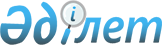 О внесении изменений в решение Риддерского городского маслихата от 25 декабря 2020 года № 50/3-VI "О бюджете города Риддера на 2021-2023 годы"Решение Риддерского городского маслихата Восточно-Казахстанской области от 5 мая 2021 года № 5/3-VII. Зарегистрировано Департаментом юстиции Восточно-Казахстанской области 17 мая 2021 года № 8790
      Примечание ИЗПИ.
      В тексте документа сохранена пунктуация и орфография оригинала.
      В соответствии со статьей 109 Бюджетного кодекса Республики Казахстан, подпунктом 1) пункта 1 статьи 6 Закона Республики Казахстан "О местном государственном управлении и самоуправлении в Республике Казахстан", решением Восточно-Казахстанского областного маслихата от 3 марта 2021 года № 3/13-VII "О внесении изменений и дополнения в решение Восточно-Казахстанского областного маслихата от 14 декабря 2020 года №44/495-VI "Об областном бюджете на 2021-2023 годы" (зарегистрировано в Реестре государственной регистрации нормативных правовых актов за № 8424), решением Восточно-Казахстанского областного маслихата от 23 апреля 2021 года № 4/24-VII "О внесении изменений в решение Восточно-Казахстанского областного маслихата от 14 декабря 2020 года №44/495-VI "Об областном бюджете на 2021-2023 годы" (зарегистрировано в Реестре государственной регистрации нормативных правовых актов за № 8690) Риддерский городской маслихат РЕШИЛ:
      1. Внести в решение Риддерского городского маслихата от 25 декабря 2020 года № 50/3-VI "О бюджете города Риддера на 2021-2023 годы" (зарегистрировано в Реестре государственной регистрации нормативных правовых актов за № 8104) следующие изменения:
      пункт 1 изложить в следующей редакции:
      "1. Утвердить бюджет города Риддера на 2021 - 2023 годы согласно приложениям 1, 2 и 3 соответственно, в том числе на 2021 год в следующих объемах:
      1) доходы – 9025274 тысяч тенге, в том числе:
      налоговые поступления – 3974773 тысяч тенге;
      неналоговые поступления – 53984 тысяч тенге;
      поступления от продажи основного капитала – 20553 тысяч тенге;
      поступления трансфертов – 4975964 тысяч тенге;
      2) затраты – 9147838,4 тысяч тенге; 
      3) чистое бюджетное кредитование – 0 тысяч тенге, в том числе:
      бюджетные кредиты – 0 тысяч тенге;
      погашение бюджетных кредитов – 0 тысяч тенге;
      4) сальдо по операциям с финансовыми активами – 0 тысяч тенге, в том числе:
      приобретение финансовых активов - 0 тысяч тенге;
      поступления от продажи финансовых активов государства – 0 тысяч тенге; 
      5) дефицит (профицит) бюджета – -122564,4 тысяч тенге;
      6) финансирование дефицита (использование профицита) бюджета – 122564,4 тысяч тенге, в том числе:
      поступление займов – 0 тысяч тенге;
      погашение займов – 0 тысяч тенге;
      используемые остатки бюджетных средств – 122564,4 тысяч тенге.";
      пункт 6 изложить в следующей редакции:
      "6. Предусмотреть в городском бюджете на 2021 год целевые текущие трансферты из областного бюджета в размере 93324 тысяч тенге.";
      пункт 7 изложить в следующей редакции:
      "7. Предусмотреть в городском бюджете на 2021 год целевые трансферты на развитие из областного бюджета в размере 987442 тысяч тенге.";
      пункт 9 изложить в следующей редакции:
      "9. Предусмотреть в городском бюджете на 2021 год целевые трансферты на развитие за счет трансферта из Национального фонда Республики Казахстан в размере 1516196 тысяч тенге.";
      приложение 1 изложить в новой редакции согласно приложению к настоящему решению.
      2. Настоящее решение вводится в действие с 1 января 2021 года. Бюджет города Риддера на 2021 год
					© 2012. РГП на ПХВ «Институт законодательства и правовой информации Республики Казахстан» Министерства юстиции Республики Казахстан
				
      Председатель сессии 

И. Елфимов

      Секретарь городского маслихата 

Е. Нужных
Приложение к решению 
Риддерского городского 
маслихата 
от 05 мая 2021 года № 5/3 -VIIПриложение 1 к решению 
Риддерского городского 
маслихата 
от 25 декабря 2020 года 
№ 50/3-VI
Категория
Категория
Категория
Категория
Категория
Всего доходы 
(тысяч тенге)
Класс
Класс
Класс
Класс
Всего доходы 
(тысяч тенге)
Подкласс
Подкласс
Подкласс
Всего доходы 
(тысяч тенге)
Специфика
Специфика
Всего доходы 
(тысяч тенге)
Наименование
Всего доходы 
(тысяч тенге)
1
2
3
4
5
6
I. Доходы
9025274
1
Налоговые поступления
3974773
01
Подоходный налог
1601981
1
Корпоративный подоходный налог
472209
2
Индивидуальный подоходный налог
1129772
03
Социальный налог
969820
1
Социальный налог
969820
04
Налоги на собственность
1285907
1
Налоги на имущество
727939
3
Земельный налог
335500
4
Налог на транспортные средства
222468
05
Внутренние налоги на товары, работы и услуги
102134
2
Акцизы
6101
3
Поступления за использование природных и других ресурсов
46934
4
Сборы за ведение предпринимательской и профессиональной деятельности
49099
08
Обязательные платежи, взимаемые за совершение юридически значимых действий и (или) выдачу документов уполномоченными на то государственными органами или должностными лицами
14931
1
Государственная пошлина
14931
2
Неналоговые поступления
53984
01
Доходы от государственной собственности
39784
5
Доходы от аренды имущества, находящегося в государственной собственности
21469
7
Вознаграждения по кредитам, выданным из государственного бюджета
4678
9
Прочие доходы от государственной собственности
13637
06
Прочие неналоговые поступления
14200
1
Прочие неналоговые поступления
14200
3
Поступления от продажи основного капитала
20553
03
Продажа земли и нематериальных активов
20553
1
Продажа земли
11847
2
Продажа нематериальных активов
8706
4
Поступления трансфертов 
4975964
02
Трансферты из вышестоящих органов государственного управления
4975964
2
Трансферты из областного бюджета
4975964
Функциональная группа
Функциональная группа
Функциональная группа
Функциональная группа
Функциональная группа
Всего расходы 
(тысяч тенге)
Функциональная подгруппа
Функциональная подгруппа
Функциональная подгруппа
Функциональная подгруппа
Всего расходы 
(тысяч тенге)
Администратор бюджетных программ
Администратор бюджетных программ
Администратор бюджетных программ
Всего расходы 
(тысяч тенге)
Программа
Программа
Всего расходы 
(тысяч тенге)
Наименование
Всего расходы 
(тысяч тенге)
1
2
3
4
5
6
II.Затраты
9147838,4
01
Государственные услуги общего характера
412318
1
Представительные, исполнительные и другие органы, выполняющие общие функции государственного управления
244035
112
Аппарат маслихата района (города областного значения)
22967
112
001
Услуги по обеспечению деятельности маслихата района (города областного значения)
22617
112
003
Капитальные расходы государственного органа
350
122
Аппарат акима района (города областного значения)
221068
122
001
Услуги по обеспечению деятельности акима района ( города областного значения)
201248
122
003
Капитальные расходы государственного органа
19820
2
Финансовая деятельность
3886
459
Отдел экономики и финансов района (города областного значения)
3886
459
003
Проведение оценки имущества в целях налогообложения
3651
459
010
Приватизация, управление коммунальным имуществом, постприватизационная деятельность и регулирование споров, связанных с этим
235
9
Прочие государственные услуги общего характера
164397
458
Отдел жилищно-коммунального хозяйства, пассажирского транспорта и автомобильных дорог района (города областного значения)
37309
458
001
Услуги по реализации государственной политики на местном уровне в области жилищно-коммунального хозяйства, пассажирского транспорта и автомобильных дорог
37309
459
Отдел экономики и финансов района (города областного значения)
62012
459
001
Услуги по реализации государственной политики в области формирования и развития экономической политики, государственного планирования, исполнения бюджета и управления коммунальной собственностью района (города областного значения)
51022
015
Капитальные расходы государственного органа
10990
482
Отдел предпринимательства и туризма района (города областного значения)
20724
482
001
Услуги по реализации государственной политики на местном уровне в области развития предпринимательства и туризма
20523
482
003
Капитальные расходы государственного органа
201
801
Отдел занятости, социальных программ и регистрации актов гражданского состояния района (города областного значения)
44352
801
001
Услуги по реализации государственной политики на местном уровне в сфере занятости, социальных программ и регистрации актов гражданского состояния
39502
032
Капитальные расходы подведомственных государственных учреждений и организаций
4850
02
Оборона
30444
1
Военные нужды
18538
122
Аппарат акима района (города областного значения)
18538
122
005
Мероприятия в рамках исполнения всеобщей воинской обязанности
18538
2
Организация работы по чрезвычайным ситуациям
11906
122
Аппарат акима района (города областного значения)
11906
122
006
Предупреждение и ликвидация чрезвычайных ситуаций масштаба района (города областного значения)
11906
03
Общественный порядок, безопасность, правовая, судебная, уголовно-исполнительная деятельность
43279
9
Прочие услуги в области общественного порядка и безопасности
43279
458
Отдел жилищно-коммунального хозяйства, пассажирского транспорта и автомобильных дорог района (города областного значения)
43279
458
021
Обеспечение безопасности дорожного движения в населенных пунктах
43279
06
Социальная помощь и социальное обеспечение
612948
1
Социальное обеспечение
117182
801
Отдел занятости, социальных программ и регистрации актов гражданского состояния района (города областного значения)
117182
801
010
Государственная адресная социальная помощь
117182
2
Социальная помощь
462337
801
Отдел занятости, социальных программ и регистрации актов гражданского состояния района (города областного значения)
462337
801
004
Программа занятости
201491
801
006
Оказание социальной помощи на приобретение топлива специалистам здравоохранения, образования, социального обеспечения, культуры, спорта и ветеринарии в сельской местности в соответствии с законодательством Республики Казахстан
342
801
007
Оказание жилищной помощи
11713
801
009
Материальное обеспечение детей-инвалидов, воспитывающихся и обучающихся на дому
3990
801
011
Социальная помощь отдельным категориям нуждающихся граждан по решениям местных представительных органов
93396
801
014
Оказание социальной помощи нуждающимся гражданам на дому
59865
801
017
Обеспечение нуждающихся инвалидов обязательными гигиеническими средствами и предоставление услуг специалистами жестового языка, индивидуальными помощниками в соответствии с индивидуальной программой реабилитации инвалида
61669
801
023
Обеспечение деятельности центров занятости населения
29871
9
Прочие услуги в области социальной помощи и социального обеспечения
33429
801
Отдел занятости, социальных программ и регистрации актов гражданского состояния района (города областного значения)
33429
801
018
Оплата услуг по зачислению, выплате и доставке пособий и других социальных выплат
333
050
Обеспечение прав и улучшение качества жизни инвалидов в Республике Казахстан
30096
094
Предоставление жилищных сертификатов как социальная помощь 
3000
07
Жилищно-коммунальное хозяйство
2763778
1
Жилищное хозяйство
373902
458
Отдел жилищно-коммунального хозяйства, пассажирского транспорта и автомобильных дорог района (города областного значения)
10255
458
003
Организация сохранения государственного жилищного фонда
8910
458
031
Изготовление технических паспортов на объекты кондоминиумов
1345
466
Отдел архитектуры, градостроительства и строительства района (города областного значения)
363647
466
003
Проектирование и (или) строительство, реконструкция жилья коммунального жилищного фонда
322281
466
004
Проектирование, развитие и (или) обустройство инженерно-коммуникационной инфраструктуры
41366
2
Коммунальное хозяйство
1964104
458
Отдел жилищно-коммунального хозяйства, пассажирского транспорта и автомобильных дорог района (города областного значения)
1829542
458
029
Развитие системы водоснабжения и водоотведения
1820400
458
048
Развитие благоустройства городов и населенных пунктов
9142
466
Отдел архитектуры, градостроительства и строительства района (города областного значения)
134562
466
005
Развитие коммунального хозяйства
11923
466
006
Развитие системы водоснабжения и водоотведения
122639
3
Благоустройство населенных пунктов
425772
458
Отдел жилищно-коммунального хозяйства, пассажирского транспорта и автомобильных дорог района (города областного значения)
425772
458
015
Освещение улиц в населенных пунктах
195281
458
016
Обеспечение санитарии населенных пунктов
37393
458
017
Содержание мест захоронений и захоронение безродных
556
458
018
Благоустройство и озеленение населенных пунктов
192542
08
Культура, спорт, туризм и информационное пространство
359371
1
Деятельность в области культуры
128671
457
Отдел культуры, развития языков, физической культуры и спорта района (города областного значения)
128671
457
003
Поддержка культурно-досуговой работы
128671
2
Спорт
50054
457
Отдел культуры, развития языков, физической культуры и спорта района (города областного значения)
50054
457
009
Проведение спортивных соревнований на районном (города областного значения) уровне
8519
457
010
Подготовка и участие членов сборных команд района (города областного значения) по различным видам спорта на областных спортивных соревнованиях
41535
3
Информационное пространство
117249
456
Отдел внутренней политики района (города областного значения)
19924
456
002
Услуги по проведению государственной информационной политики
19924
457
Отдел культуры, развития языков, физической культуры и спорта района (города областного значения)
97325
457
006
Функционирование районных (городских) библиотек
82480
457
007
Развитие государственного языка и других языков народа Казахстана
14845
9
Прочие услуги по организации культуры, спорта, туризма и информационного пространства
63397
456
Отдел внутренней политики района (города областного значения)
40086
456
001
Услуги по реализации государственной политики на местном уровне в области информации, укрепления государственности и формирования социального оптимизма граждан
18089
456
003
Реализация мероприятий в сфере молодежной политики
21465
456
006
Капитальные расходы государственного органа
7
032
Капитальные расходы подведомственных государственных учреждений и организаций
525
457
Отдел культуры, развития языков, физической культуры и спорта района (города областного значения)
23311
457
001
Услуги по реализации государственной политики на местном уровне в области культуры, развития языков, физической культуры и спорта
19372
014
Капитальные расходы государственного органа
265
457
032
Капитальные расходы подведомственных государственных учреждений и организаций
3674
10
Сельское, водное, лесное, рыбное хозяйство, особо охраняемые природные территории, охрана окружающей среды и животного мира, земельные отношения
28409
1
Сельское хозяйство
28409
498
Отдел земельных отношений и сельского хозяйства района (города областного значения)
28409
460
001
Услуги по реализации государственной политики на местном уровне в сфере земельных отношений и сельского хозяйства 
27853
003
Капитальные расходы государственного органа
556
11
Промышленность, архитектурная, градостроительная и строительная деятельность
64842
2
Архитектурная, градостроительная и строительная деятельность
64842
466
Отдел архитектуры, градостроительства и строительства района (города областного значения)
64842
466
001
Услуги по реализации государственной политики в области строительства, улучшения архитектурного облика городов, районов и населенных пунктов области и обеспечению рационального и эффективного градостроительного освоения территории района (города областного значения)
27387
013
Разработка схем градостроительного развития территории района, генеральных планов городов районного (областного) значения, поселков и иных сельских населенных пунктов
36905
466
015
Капитальные расходы государственного органа
550
12
Транспорт и коммуникации
461016
1
Автомобильный транспорт
461016
458
Отдел жилищно-коммунального хозяйства, пассажирского транспорта и автомобильных дорог района (города областного значения)
461016
458
023
Обеспечение функционирования автомобильных дорог
461016
13
Прочие
325952
9
Прочие
325952
458
Отдел жилищно-коммунального хозяйства, пассажирского транспорта и автомобильных дорог района (города областного значения)
247207
062
Реализация мероприятий по социальной и инженерной инфраструктуре в сельских населенных пунктах в рамках проекта "Ауыл-Ел бесігі"
14030
085
Реализация бюджетных инвестиционных проектов в малых и моногородах
233177
459
Отдел экономики и финансов района (города областного значения)
78745
459
012
Резерв местного исполнительного органа района (города областного значения) 
78745
14
Обслуживание долга
17109
1
Обслуживание долга
17109
459
Отдел экономики и финансов района (города областного значения)
17109
459
021
Обслуживание долга местных исполнительных органов по выплате вознаграждений и иных платежей по займам из областного бюджета
17109
15
Трансферты
4028372,4
1
Трансферты
4028372,4
459
Отдел экономики и финансов района (города областного значения)
4028372,4
459
006
Возврат неиспользованных (недоиспользованных) целевых трансфертов
2288,4
459
024
Целевые текущие трансферты из нижестоящего бюджета на компенсацию потерь вышестоящего бюджета в связи с изменением законодательства
4026084
III. Чистое бюджетное кредитование:
0
Бюджетные кредиты
0
5
Погашение бюджетных кредитов
0
01
Погашение бюджетных кредитов
0
1
Погашение бюджетных кредитов, выданных из государственного бюджета
0
IV. Сальдо по операциям с финансовыми активами
0
Приобретение финансовых активов
0
6
Поступления от продажи финансовых активов государства
0
01
Поступления от продажи финансовых активов государства
0
1
Поступления от продажи финансовых активов внутри страны
0
V. Дефицит (профицит) бюджета
-122564,4
VI.Финансирование дефицита (использование профицита) бюджета
122564,4
7
Поступления займов
0
01
Внутренние государственные займы
0
2
Договоры займа
0
16
Погашение займов
0
1
Погашение займов
0
8
Используемые остатки бюджетных средств
122564,4
01
Остатки бюджетных средств
122564,4
1
Свободные остатки бюджетных средств
122564,4